Caféschema 2024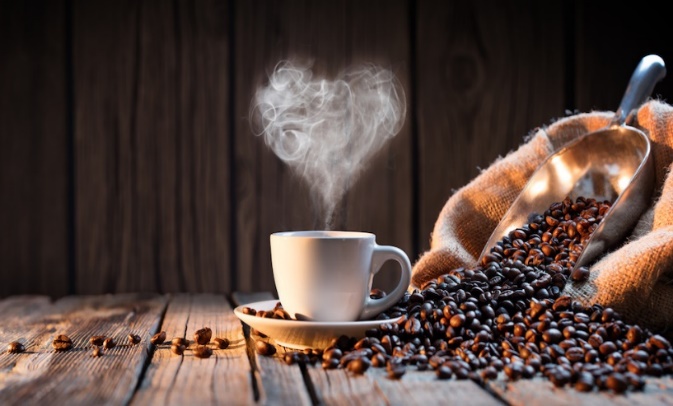  Vecka:15.  DJ Enbart matcher16.  HJ Enbart matcher17.  F1418.  P1419.  P1320.  P1521.  F16 (Sammandrag på helgen, separat bemanning)22.  P16 23.  F11/1224.  P09 Enbart matcher samt fotbollsskolan25.  F15 Enbart matcherSommarstängt32.  P11 Enbart matcher      33.  F16 Enbart matcher (Sammandrag på helgen,separat bemanning)34.  P1535.  F15  36.  F14  37.  P14     38.  P13  39.  F13    40.  P16  41.  F17 Enbart matcher42.  P17 Enbart matcher  # Övriga matcher bemannas av lag som har match, glöm inte att meddela kansliet på kansli@lekstorpsif.se så allt är påfyllt om ni vill öppna.
# Det kommer finnas en pärm i cafét med instruktioner/rutiner för alla som är nya samt som en checklista.
OBS!#Nyckeln till cafét hämtas och lämnas på kansliet på måndagar kl 17.00 och nyckeln kommer sen att vandra vidare till nästa förälder som står på er lista, kom fram till hur ni vill få nyckeln att vandra vidare inom laget, förslagsvis att nästa person hämtar vid stängning eller att man åker och lämna till nästa person, här är kommunikationen i laget viktig!# Cafét ÖPPNAR 17.00-17.30 och STÄNGER när sista aktivitet (match eller träning) är klart för dagen. Titta i kalendern på laget.se inför planering. (Café: Första två veckorna samt sista två veckorna/Period krävs bemanning enbart under match se kalender)# Baka, Baka, Baka! Påminn gärna om att baka ffa när det är match!# Se separat lista över jour som kan bemanna cefét mot ersättning